Weingut Salwey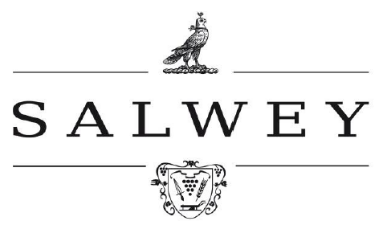  2018 Weißburgunder Gutswein    Artikelnummer: 102042CharakteristikDer Geruch:Klare Fruchtaromen, mittleres Volumen und angenehme Säure kennzeichnen den Weißburgunder. Damit ist er absolut sortentypisch, nicht parfümiert und so etwas wie Everybody’s Darling dieser Weinkollektion. Hellgelb mit Zitrus, Birnen und Apfelaromen. Cremig  und rassig – nicht zu süß und nicht zu sauer, einfach ein erfrischender Weißburgunder, wie er sein soll.Am Gaumen: Am Gaumen geradlinig und saftig , frische Säure , mineralischen Noten und harmonischem Abgang. Lagen, Bodenart und ExpositionSalwey Gutsweine sind sortentypische und ausdrucksstarke Weine vom Kaiserstuhl (Lößlagen) . Immer trocken und immer in Kabinett-Qualität. Auf dem Etikett dekoriert mit einem Falken, dem typischen Bewohner im Naturschutzgebiet, das Teil des  Gutsgeländes ist.
Salweys Gutsweine sind Klassiker der Region, sie eignen sich für viele Anlässe und täglichen Genuss.GeschmacksrichtungTrocken		Rebsorten und KloneWeißburgunderSchonende Pressung. Vergärung und Ausbau im Stahltank mit Lagerung auf der Hefe und biologischem Säureabbau.Analytische WerteRestzucker  1,6 g/l     Gesamtsäure 6,4 g/l     Alkoholgehalt 12,5 Vol. %SpeisenempfehlungPasst zu Geflügelsalat, gebratener Scholle ServierempfehlungenServiertemperatur liegt bei 10 Grad 